Bodrichenko DenysExperience:Documents and further information:1.
	Certificate of Competency
		00404/2011/10	13/07/2011	
	Port Sevastopol

2.
	Endorsement of Certificate
	00404/2011/10
	13/07/2011
	31/05/2016	Port Sevastopol


3.
	Basic Safety Training (A-VI/1.1-4)
	0955/2011	31/05/2011	31/05/2016	Sevastopol
4.
	Medical First Aid  /  Medical  Care
	0383/2011	01/06/2011	01/06/2016	Sevastopol

5.
	Advanced Fire Fighting
	0475/2011	30/05/2011	30/05/2016	Sevastopol


6.
	Survival Craft & Rescue boat
	0810/2011	01/06/2011	01/06/2016	Sevastopol
11.
	Oil Tanker Familiarization 	0312/2011
	03.06.2011
	03.06.2016
	Sevastopol

16.
	Dangerous and Hazardous Cargo
	0462/2011
	03.06.2011
	03.06.2016
	SevastopolPosition applied for: ETODate of birth: 10.06.1981 (age: 36)Citizenship: RussiaResidence permit in Ukraine: NoCountry of residence: UkraineCity of residence: KerchContact Tel. No: +7 (978) 012-80-73E-Mail: denbodr@mail.ruSkype: noU.S. visa: NoE.U. visa: NoUkrainian biometric international passport: Not specifiedDate available from: 30.06.2017English knowledge: ModerateMinimum salary: 5500 $ per monthPositionFrom / ToVessel nameVessel typeDWTMEBHPFlagShipownerCrewingElectrical Engineer23.07.2010-21.04.2011Silver IceRefrigerator1753B&WComorosFishing and Cargo Services S.A.David Co.Electrical Engineer16.04.2009-20.12.2009Silver IceRefrigerator1753B&WComorosFishing and Cargo Services S.A.David Co.Electrical Engineer06.06.2008-21.10.2008Kapitan ShyriaginGeneral Cargo2842SulzerUkraineUkrrechflot&mdash;Electrical Engineer18.07.2007-27.02.2008Boris Å½adanovskijGeneral Cargo2592-UkraineUkrrechflot&mdash;Electrical Engineer10.08.2006-16.06.2007Boris Å½adanovskijGeneral Cargo2592-UkraineUkrrechflot&mdash;Electrical Engineer06.06.2006-02.08.2006PaweÅ GrabowskiGeneral Cargo2466-UkraineUkrrechflot&mdash;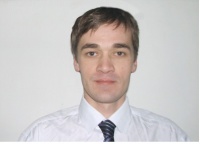 